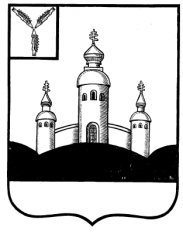 АДМИНИСТРАЦИЯ 
ЕЛШАНСКОГО МУНИЦИПАЛЬНОГО ОБРАЗОВАНИЯ ВОСКРЕСЕНСКОГО МУНИЦИПАЛЬНОГО РАЙОНА САРАТОВСКОЙ ОБЛАСТИ	ПОСТАНОВЛЕНИЕ	От  16.08.2012 г. № 217ас. ЕлшанкаОб утверждении Положения о порядке создания координационного  (совещательного) органа в области развития  малого и среднего предпринимательства при администрации Елшанского  МОВ соответствии с Федеральным законом от 24 июля 2007 года N 209-ФЗ «О развитии малого и среднего предпринимательства в Российской Федерации» и в целях обеспечения эффективности взаимодействия между органами местного самоуправления и субъектами малого и среднего предпринимательства, создания благоприятных условий для развития малого и среднего бизнеса, руководствуясь Уставом Елшанского  муниципального образования,Постановляет:1.   Утвердить Положение о порядке создания координационного (совещательного) органа в области развития малого и среднего предпринимательства при администрации Елшанского  МО, согласно Приложению.2.  Настоящее постановление вступает в силу с момента обнародования.3.   Контроль за исполнением настоящего постановления оставляю за собой.Глава  администрацииЕлшанского МО                                                                          Н.А. Аристов                                                                                                 Приложение                                                                    к постановлению  администрации                                                            от 16.08.2012г.№217а Положениео порядке создания координационного (совещательного) органа в области развития малого и среднего предпринимательства при администрации Елшанского  МО1. Общие положения 1.1. Координационный (совещательный) орган в области развития малого и среднего предпринимательства создается при администрации Елшанского  МО (далее - координационный орган).1.2. В случае обращения некоммерческих организаций, выражающих интересы субъектов малого и среднего предпринимательства (далее некоммерческих организаций), в администрацию Елшанского  МО с предложением создать координационный орган, Елшанская   администрация рассматривает вопрос о создании такого органа. О принятом решении по указанному вопросу администрация в течение месяца в письменной форме уведомляет такие некоммерческие организации.1.3. Некоммерческие организации, желающие стать членом координационного органа, должны осуществлять свою деятельность на территории Елшанского  муниципального образования.1.4. При обращении в администрацию Елшанского  МО представитель некоммерческой организации должен представить учредительные документы такой организации, а также документ, подтверждающий полномочия представлять данную организацию.1.5. Координационный орган в своей деятельности руководствуется Конституцией Российской Федерации, законодательством Российской Федерации, нормативными правовыми актами Саратовской области, правовыми актами Елшанского  муниципального образования и настоящим Положением.1.6. Координационный орган создается в целях:1) привлечения субъектов малого и среднего предпринимательства к выработке и реализации государственной политики в области малого и среднего предпринимательства;2) выдвижения и поддержки инициатив, имеющих общероссийское значение и направленных на реализацию государственной политики в области развития малого и среднего предпринимательства;3) проведения общественной экспертизы проектов нормативных правовых актов Российской Федерации, регулирующих развитие малого и среднего предпринимательства;4) выработки рекомендаций органам местного самоуправления Елшанского  муниципального образования при определении приоритетов в области развития малого и среднего предпринимательства;5) привлечения граждан, общественных объединений и представителей средств массовой информации к обсуждению вопросов, касающихся реализации права граждан на предпринимательскую деятельность.  Координационный орган рассматривает на своих заседаниях вопросы, связанные с проведением общественной экспертизы, выдвижением и поддержкой инициатив, анализом сложившейся ситуации в сфере предпринимательства, разрабатывает рекомендации по ее улучшению.1.7. Решения координационного органа носят рекомендательный характер. Предложения, подготовленные координационным органом, могут быть направлены на рассмотрение в Совет Елшанского  МО.2. Состав координационного органа 2.1. Координационный орган формируется из представителей органов местного самоуправления и представителей некоммерческих организаций, выражающих интересы субъектов малого и среднего предпринимательства.2.2. Персональный состав координационного органа утверждается нормативным правовым актом администрации Елшанского  МО. 3. Организация работы координационного органа 3.1. Руководство деятельностью координационного органа осуществляется его председателем. Председатель координационного органа поручает членам координационного органа подготовку отдельных вопросов для рассмотрения на заседаниях в соответствии с планом работы.3.2. В случае отсутствия председателя координационного органа его полномочия осуществляет заместитель председателя.3.3. Председатель координационного органа:- организует проведение заседаний координационного органа;- обеспечивает разработку плана работы координационного органа;- представляет интересы координационного органа во взаимоотношениях с органами государственной власти, органами местного самоуправления, учреждениями и организациями;- подписывает протоколы заседаний координационного органа.3.4. На заседания координационного органа могут быть приглашены руководители предприятий, организаций, предприниматели, работники администрации муниципального района и представители других органов, присутствие которых необходимо для решения конкретных вопросов.3.5. Заседание координационного органа считается правомочным, если на нем присутствуют не менее половины его членов.3.6. Решения координационного органа принимаются большинством голосов присутствующих на заседании членов координационного органа, оформляются протоколом и доводятся до сведения всех заинтересованных органов, юридических и физических лиц.3.7. Организационно-техническое обеспечение деятельности координационного органа осуществляет специалист администрации, который будет определен нормативным правовым актом.